МУНИЦИПАЛЬНОЕ КАЗЁННОЕ ДОШКОЛЬНОЕ ОБРАЗОВАТЕЛЬНОЕ УЧРЕЖДЕНИЕ ДЕТСКИЙ САД КОМБИНИРОВАННОГО ВИДА №10(МКДОУ д/с комбинированного вида №10)301602, Россия, Тульская область, Узловский район, город Узловая, улица Горького, дом 7Телефон: (48731)6-37-02Эл. почта: mkdouds10.uzl@tularegion.orgДОПОЛНИТЕЛЬНАЯОБРАЗОВАТЕЛЬНАЯ ПРОГРАММАДЛЯ ДЕТЕЙ ДОШКОЛЬНОГО ВОЗРАСТАС ЗАДЕРЖКОЙ ПСИХИЧЕСКОГО РАЗВИТИЯ«ВЕСЕЛЫЕ КАРАНДАШИ»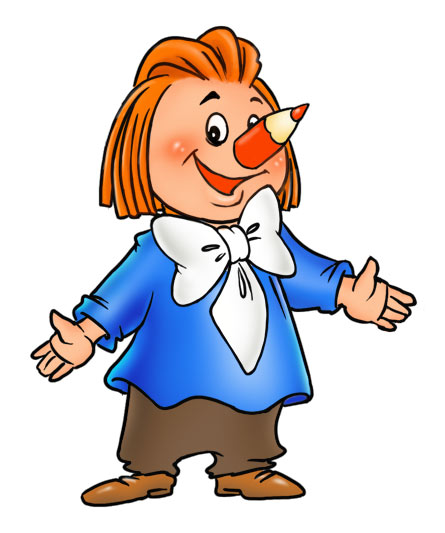 Узловая, 2022ОГЛАВЛЕНИЕ1. ЦЕЛЕВОЙ РАЗДЕЛ ……………………………………...........……………………......…..31.1. Пояснительная записка…………………………………...........……...................................31.1.1. Цели и задачи Программы……………………………..............………………...….........41.1.2 Ожидаемые результаты реализации Программы…………………...............…...…........51.1.3. Принципы и подходы к формированию Программы: ....................................................52. СОДЕРЖАТЕЛЬНЫЙ РАЗДЕЛ…………………………………….....................….…....62.1. Основные направления и этапы работы по Программе ………….....................…….…..62.2. Календарно-тематическое планирование ………………………….....................……..….72.3. Описание вариативных форм, способов, методов и средств……....................…….…....82.4. Содержание образовательной деятельности........................…………...................…….....92.5. Особенности взаимодействия педагогов с семьями воспитанников…….......................123. ОРГАНИЗАЦИОННЫЙ РАЗДЕЛ ……………………………………….........................123.1. Методическое обеспечение……………………………………..........................................123.2. Организация развивающей предметно-пространственной среды ….…...................…..133.3. Оснащение «Центра графического  творчества» …………………..................................133.7. Мониторинг уровня развития графических навыков воспитанников.….............……..134. ПРИЛОЖЕНИЕ ....................................................................................................................15I. ЦЕЛЕВОЙ РАЗДЕЛ 1.1.Пояснительная запискаДополнительная образовательная программа для детей дошкольного возраста с задержкой психического развития «Веселые карандаши» по художественно-эстетическому развитию детей 5-7 лет, (далее по тексту Программа) разработана с учётом ФГОС дошкольного образования, в соответствии с адаптированной образовательной программой дошкольного для детей с задержкой психического развития (далее по тексту ЗПР) муниципального казённого дошкольного образовательного учреждения комбинированного вида № 10 и имеет нормативный срок освоения 1 год.Актуальным направлением модернизации системы образования является художественно-эстетическое воспитание, как одно из основных средств духовно-нравственного, культурного развития личности. Ценность занятий по художественно-эстетическому и творческому развитию дошкольников традиционно аргументируется развитием у воспитанников мелкой моторики, фантазии, воображения, оценивать свои возможности, активно искать способы воплощения задуманного, опираясь на имеющийся опыт. А также способствуют развитию индивидуальности, образности, творческой активности, самостоятельности и самореализации.Программа направлена на всестороннее развитие ребенка – дошкольника с ЗПР, на развитие осязания и мелкой моторики, необходимых для выполнения предметно-практических действий.  Структура занятий  позволяет детям интенсивно заниматься и не утомляться за счет постоянной смены видов деятельности и переключения внимания. Занятия направлены на развитие познавательных процессов, коммуникативных навыков, эмоционально-волевой сферы и мелкой моторики. Методика программы позволяет детям интенсивно заниматься и не утомляться за счет постоянной смены видов деятельности и переключения внимания. Занятия по данной программе проводятся в игровой форме. Во время игры, максимально реализуется ситуация успеха, следовательно работа происходит естественно, не возникает психического напряжения. Все игры и задания безопасны для жизни и здоровья детей. Педагогическая целесообразность заключается в том, что дети с ЗПР  работают с пластилином, шаблонами, трафаретами,  развивают графические навыки: обводка, штриховка, рисование по точкам. Актуальность программы заключается в следующем:Востребованность расширения спектра образовательных услуг и обеспечения вариативных форм дошкольного образования.Расширение сферы личностного развития детей дошкольного возраста, в том числе в естественном направлении.Необходимость увеличения масштаба применения современных, нетрадиционных технологий по художественно-эстетическому развитию детей в образовательной деятельности.Изучение современных подходов к проблемам художественно-эстетического развития дошкольников.Создание условий, способствующих, реализации художественно-эстетического развития воспитанников, их творческого потенциала.Педагогическая целесообразность программы заключается в том, что она является целостной и непрерывной в течение всего образовательного процесса в группах для детей с ЗПР. Данная программа соответствует принципу развивающего образования, целью которого является развитие ребёнка; сочетает принципы научной обоснованности и практической применимости, построена с учётом интеграции образовательных областей в соответствии с возрастными возможностями и особенностями воспитанников.Новизна программы позволяет разнообразить изобразительную деятельность через внедрение новых методов работы, которые дают толчок к развитию творческого потенциала ребенка с ЗПР. Учитывая, важность проблемы развития творческой активности, пробуждения интереса к изобразительной деятельности у детей с ЗПР способствуют нетрадиционные техники изобразительного искусства. Цель и задачи программыЦель: формирование графического навыка письма, развитие зрительного анализа и синтеза, совершенствование мелких движений пальцев рук.Для реализации поставленной цели намечены основные задачи: Образовательные: учить детей владеть графическими навыками: а) штриховка в разных направлениях по образцу: сверху вниз, слева направо;б) обводить контуры предмета по точкам;в) дорисовывать предметы;г) раскрашивать картинки, соблюдая правила: раскрашивать в одном направлении, не заходя за контур, не оставлять незакрашенные места.Развивающие:развивать умение производить точные движения кистью и пальцами рук; развивать способности координированной работы рук со зрительным восприятие;развивать логическое мышление, представление, воображение, зрительную память;развивать усидчивость, желание довести начатое дело до конца, чтобы увидеть конечный результат.Воспитательные:воспитывать в детях аккуратность, усидчивость, добросовестное отношение к работе;воспитывать внимательность к выполнению заданий.   Ожидаемые результаты реализации программыРазвитие мелкой моторики и координации пальцев рук до уровня, соответствующего данному возрасту и индивидуальным особенностям детей с ЗПР. Овладение разными видами ручной техники. Творческое применение изученных техник, приемов и материалов в художественной деятельности.Формы подведения итогов реализации программы и контроля деятельности:1. выставка детских работ; 2. участие в конкурсах, мероприятиях ДОУ; 3. мониторинг достижений детей с ЗПР.1.1.3 Принципы и подходы к формированию программыДанная программа предназначена для работы с детьми старшего возраста (5- 7 лет). Реализация программы предполагает 1 занятие в неделю. Длительность занятия составляет 20 минут.Срок реализации Программы: 1 год       При построении образовательного процесса учтены принципы комплексно-тематического планирования, с опорой на зону ближайшего развития дошкольников с ЗПР, ориентируясь на потенциальные возможности детей.
	Программа основывается на следующих принципах:Принцип поэтапности – от простого к сложному;Принцип наглядности. Непосредственная зрительная наглядность рассчитана на возникновение эстетического восприятия конкретного изделия и желания его сотворить.Принцип доступности и индивидуальности. Обучаю ребенка не только тому, что он сможет без труда усвоить, но и тому, что ему сегодня не под силу: сегодня он выполняет работу с помощью взрослого, а завтра это может сделать сам.Принцип систематичности. Он заключается в непрерывности, регулярности, планомерности воспитательно-образовательного процесса.Основные составляющие образовательной деятельности:Создание условий для возникновения у детей внутренней потребности включения в деятельность;Организация деятельности детей, в которой целенаправленно актуализируются мыслительные операции, а также знания и опыт детей, для построения нового знания;Моделирование ситуации, в которой дети сталкиваются с затруднением вдеятельности;Использование новых навыков в совместной деятельности.2. СОДЕРЖАТЕЛЬНЫЙ РАЗДЕЛ2.1. Основные направления и этапы работы по программе. 	Программа предполагает совместную работу детей с ЗПР с педагогом. Учитывая индивидуальные особенности детей с ЗПР и новизну материала, для успешного освоения программы индивидуальная помощью педагога каждому ребенку должна чередоваться с их самостоятельной творческой деятельностью. Место педагога в деятельности по обучению детей, меняется по мере развития овладения детьми навыками.Основная задача на всех этапах освоения программы – содействовать развитию графического навыка письма, развитию зрительного анализа и синтеза, совершенствование мелких движений пальцев рук, совместного творчества взрослого и ребенка.Этапы работыНачальныйНа этом этапе ребенок с ЗПР получает первоначальные графические знания и умения. Формируется представление о разнообразии техник. Дети учатся практическому использованию результатов работы.ОсновнойНа этом этапе происходит дальнейшее совершенствование графомоторных умений и навыков, закрепление и расширение знаний.ЗаключительныйНа этом этапе работы воспитанники могут стать участниками конкурсов детского творчества различного уровня. В процессе обучения возможно проведение корректировки сложности заданий и внесение изменений в программу, исходя из опыта детей их индивидуальных особенностей развития, степени усвоения ими учебного материала.2.2. Календарно-тематическое планирование2.3. Основные формы, методы, приёмы и средства реализации программыФормыНОД;Совместная деятельность (игровая, коммуникативная, двигательная, познавательно-исследовательская, продуктивная) выставка; Игра (способствует развитию самостоятельного мышления и творческих способностей, является продолжением совместной деятельности, переходящей в самостоятельную детскую инициативу);Творческая мастерская (предоставляет детям условия для использования и применения знаний и умений;Мини-проекты; Самостоятельная продуктивная деятельность.Методысловесный (устное изложение, беседа, рассказ, объяснение, ситуативный разговор);наглядный (показ видео и мультимедийных материалов, иллюстраций, просмотр фотографий, поделок, работа по образцу и др.);игровой (пальчиковые игры, упражнения, имитационные упражнения, тренинги навыков);практический (игры, выполнение работ по технологическим картам, изготовление изделий, творческая мастерская др.).Художественные средства:методические пособия и книги по развитию графических навыков; литературные произведения (тематические). Наглядные средства:стенды (правила техники безопасности и др.); иллюстрационный тематический материал, презентации. демонстрационные работы и образцы.Технические средства:видео-аудио материалыноутбук мультимедийный проектор магнитофон цифровой фотоаппарат2.4. Содержание образовательной деятельности2.5 Особенности взаимодействия педагога с семьями воспитанниковЭффективность деятельности по приоритетному направлению во многом определяется взаимодействием всех педагогических работников ДОУ и родителей. Для осуществления полноценного развития и воспитания ребенка с ЗПР  необходимо согласование усилий дошкольного учреждения и семьи, в которой он воспитывается.Сотрудничество с семьей по следующим направлениям:организация выставок совместного творчества детей и родителей, конкурсов поделок.привлечение к участию в открытых мероприятиях. Все это помогает сделать их своими союзниками и единомышленниками в деле воспитания детей;участие в семейной проектной деятельности.повышение психолого-педагогической культуры родителей осуществляетсячерез родительские собрания и семинары, мастер-классы, консультации, памятки-рекомендации, газету для родителей «Наш садик».3.ОРГАНИЗАЦИОННЫЙ РАЗДЕЛ3.1.Методическое обеспечениеМетодической разработки Л.М. Граб, Развитием графические навыки, М.: Гном, 2013Т.Ю. Бардышева, Привет, ладошка!, Карапуз,2012Г.Г.Галкина, Т.И.Дубинина, Пальцы помогают говорить, М.:Гном,2012Л.В. Игнатьева ,Послушные карандаши, М.: Ювента, 2013 Т.В. Пятница, Пальчиковые игры и упражнения: Массаж карандашами, Мн.: Аверсвэв, 2005О.В. Узорова, Е.А. Нефедова  «Пальчиковая гимнастика», 2003 В.В. Цвынтарный,  Играем пальчиками и развиваем речь, Спб.: Лань, 1996 Е.Б.Шмелева, Пальчиковые игры, М.: Ювента,2009И.Попова, Прописи. Рисуем и пишем, ООО Стрекоза, 2013В.Г.Дмитриева, Учимся считать 10. Прямой и обратный счёт. М.,АСТ 20153.2. Организация развивающей предметно-пространственной среды          Современные развивающие технологии и программы образования ориентируют на построение особого типа взаимодействия взрослых с детьми, где на первый план выходит проблема создания условий для развития каждого ребенка с учетом его особенностей, способностей и индивидуальных интересов.          Прежде чем начать работу с детьми, необходимо создать условия для развития графических навыков, художественно-творческих способностей дошкольников, а именно:Разработать перспективно-тематическое планирование работы на год;Разработать цикл интегрированных и комплексных занятий;Разработать таблицы и технологические карты для создания детьми технологически образов. Разработать рекомендации для родителей по развитию графических навыков у детей с ЗПР.Создать базу наглядных пособий: серию альбомов для детскогоиндивидуального художественного творчества по темам: транспорт, человек,животные, птицы, посуда, овощи, фрукты;Использовать технические средства обучения: презентации в образовательном процессе.Слайды: этапы работы по созданию образов.Оформить картотеку пальчиковых и дидактических игр по развитию мелкой моторики у детей с ЗПР.3.3. Оснащение «Центра графического творчества» необходимыми материалами и инструментамиВ группе оборудован центр «Графического творчества» для художественно-творческой деятельности дошкольников с ЗПР, дающий возможность действовать индивидуально или вместе со сверстниками.В «Центе графического творчества имеется: Бумага, картон; пластиковые крышки, прозрачные обложки; трафареты, обводки.Простые и цветные карандаши, фломастеры, восковые мелки, графит и др.Стеки различной формы, зубчатые колёсики, трубочки, подкладная основа;Бумажная и полотняная салфетка;Использование дополнительного материала:Разнообразный природный и бросовый материал (ракушки, семена…)Всевозможные фактурные поверхности (пуговицы, формочки, трафареты).3.4.Мониторинг уровня развития графических навыков воспитанниковКритерии:Самостоятельно экспериментируют с материалом.Используют различные приемы рисования.Передают форму, пропорции, величину предметов.Умеют планировать работу (определяют способы действия и последовательность).Вносят дополнения и изменения в работе.Используют различные инструменты и приспособления.Критерии оценки.Высокий уровень:- самостоятельно экспериментирует с материалом;- подбирает различные приемы лепки для передачи выразительности;- точно передает форму, пропорции, величину предметов;- самостоятельно планирует работу (определяет способы действия и последовательность);- проявляет творчество, дополняя и изменяя работу;- самостоятельно использует дополнительные инструменты и приспособления.Средний уровень:- по предложению воспитателя экспериментирует с материалом;- использует различные приемы в работе;- передает форму, пропорции, величину предметов;- под руководством воспитателя планирует работу;- может дополнить и изменить работу по предложению взрослого;- использует дополнительные инструменты и приспособления.Низкий уровень:- не проявляет интереса к экспериментированию с материалом;- использует знакомые приемы в работе;- затрудняется в передаче пропорций, величины предметов;- послогово выполняет работу;- не вносит изменений и дополнений в работе;- по показу воспитателя использует дополнительные инструменты иприспособления.Анализ мониторинга графической деятельности даёт возможность выявить положительную динамику в развитии графических навыков старших дошкольников с ЗПР.4. ПРИЛОЖЕНИЕ ПАЛЬЧИКОВАЯ ГИМНАСТИКАСамомассаж кистей и пальцев рук.1. Левой рукой поглаживать правую, затем правой – левую.2. Руки – на краю стола, ладонями водить по краю стола, массируя их.3. Руки сжать в кулаки; кулаком левой руки постукивать по кулаку правой руки, и наоборот («Молоток»).4. Прокатывать карандаш между ладонями, затем между пальцами.5. Надавливать крепко прижатыми четырьмя пальцами одной руки на основаниебольшого пальца. середину ладони, основание пальцев другой руки.6. Тереть ладони друг о друга движениями вверх – вниз.7. Сцепить пальцы обеих рук и тереть их друг о друга.8. Разминать, затем растирать каждый палец сначала вдоль, потом поперёк.Упражнения за столом.1. « Червячки шевелятся».Поочерёдно приподнимать и опускать пальцы (ладони лежат на столе).2. Имитация игры на фортепьяно.3. Разводить пальцы и сводить их вместе (ладони на столе).4. «Бегают человечки». Указательным и средним пальцами сначала правой, затем левой, потом обеих рук быстро бежать по столу.5. «Дождик идёт». Руки лежат на столе. Кисти слегка приподняты, пальцы полусогнуты. Ногтями ударять по столу.6. «Пальчики танцуют». Три пальца (любые) обеих рук одновременно лёгкими движениями «передвигаются» в разных направлениях.7. Поочерёдно сгибать пальцы обеих рук.8. «Ладонь – ребро – кулак». Сначала правой, затем левой, потом одновременно менять положение обеих рук в указанном порядке.9. «У киски Царапки мягкие лапки». Руки – на столе. Расслабиться, растопырить пальцы, напрячь их, собрать в кулак.10. «Пальчики здороваются». Поставить локти на стол, ладони прижать друг к другу. Не размыкая их.сгибать пальцы навстречу друг другу.11. Показывать пальцами и кистями рук «гнёздышко», «лодочку», «крышу», «очки», «флажок», «козу», «солнечные лучи», «ножницы», «замок», «мостик» и т. д.12. «Кулак – кольцо». Пальцы одной руки сжать в кулак, пальцами другой (указательный, средний, безымянный, мизинец по очереди) образовать кольцо с большим. Затем то же, но руки поменять.Пальчиковые игры.1. «Липкие пальчики». Первый пальчик в глине, второй – в пластилине, третий – в шоколаде, четвёртый – в мармеладе. Каждый палец по очереди прикасается к большому.2. «Трудолюбивые пальчики». «Большому дрова рубить, тебе воду носить, тебе печь топить, тебе тесто месить, а малышке песни петь да плясать, родных братьев забавлять». По очереди загибать пальцы на обеих руках, на последнюю фразу шевелить одновременно всеми пальцами обеих рук.3. «Улей». «Вот маленький улей, где пчёлы спрятались, никто их не увидит. Вот они показались из улья. Одна, две, три, четыре, пять! З-з-з!». Пальцы сжать в кулак, выпрямлять их по одному.4. «Капуста». «Мы капусту рубим – рубим. Мы капусту солим – солим. Мы капусту жмём – жмём». На первую фразу поставить локти на стол, поднимать и опускать кисти рук. На вторую – поочерёдно поглаживать подушечки пальцев. На третью – тереть сжатые в кулачок пальцы друг о друга. На четвёртую фразу – сжимать и разжимать кулачки.5. «Домик». «На полянке дом стоит, ну а к дому путь закрыт. Мы ворота открываем, в домик всех вас приглашаем». Произвольные движения, соответствующие содержанию текста.6. «Замок». «На дверях висит замок. Кто его открыть бы смог? Мы замочком постучали. Мы замочек покрутили. Мы замочек покрутили. Мы замочек потянули – открыли». Произвольные движения, соответствующие тексту.7. «Пять пальцев». «На моей руке пять пальцев, пять хватальцев, пять держальцев. Чтоб строгать и чтоб пилить, чтобы брать и чтоб дарить». Ритмично сжимать и разжимать кулачки.8. «Повстречались». «Повстречались два котёнка: «Мяу-мяу». Два щенка: «Ав-ав». ДВА жеребёнка: «Иго-го». Два тигрёнка: «Р-р-р!». Два быка: «Му-у!». Смотри, какие рога». На каждую фразу соединять одноименные пальцы правой и левой рук по одному, начиная с мизинца. На последнюю фразу показать рога, одновременно выпрямив указательные пальцы и мизинцы.9. «Раз, два, три, четыре, пять». « Раз, два, три, четыре, пять! Будем пальчики считать: крепкие, дружные, все такие нужные. На другой руке опять: раз, два, три, четыре, пять! Пальчики быстрые, хотя не очень... чистые». На первую фразу по очереди загибать пальцы на правой руке. На следующую – ритмично сжимать и разжимать кулачки. На третью – по очереди загибать пальцы на левой руке. На последнюю – помахать пальцами обеих рук.10 «Лодочка». «Две ладошки , друзья, - это лодочка моя. Паруса подниму, синим морем поплыву. А по бурным волнам плывут рыбки тут и там». На две первые фразы ладони соединить лодочкой и выполнять волнообразные движения руками. На слова «Паруса подниму» выпрямленные ладони поднять вверх, затем имитировать движения волн и рыбок.11. «Коза и козлёнок». «Идёт коза рогатая, идёт коза бодатая. За ней козлёночек бежит, колокольчиком звенит». На первую фразу указательными пальцами и мизинцами изобразить рога. На вторую - пальцы соединить в щепотку, опустить вниз («колокольчик звенит»).ПРИНЯТАПедагогическим советомпротокол от 21.11.2022 № 2СОГЛАСОВАНАСоветом родителейпротокол от 21.11.2022 № 2УТВЕРЖДЕНАПриказом по МКДОУ д/с комбинированного вида №10 от 21.11.2022 № 70-дВозраст детейКоличество занятийКоличество занятийКоличество занятийПродолжительность занятийВозраст детейнеделямесяцгодПродолжительность занятийСтарший дошкольный возраст (5-7 лет)1 43620 минутТема № 1Вводное занятие.1-я неделя сентябряТема № 2Осень. Выявление знаний и умений.2-я неделя сентябряТема № 3Осень. Диагностика графических навыков. 3-я неделя сентября Тема № 4Овощи. Игры с пальчиками и карандашами .4-я неделя сентября Тема № 5Овощи. Выявление знаний и умений (учить рисовать по точкам простым карандашом). 1-я неделя октябряТема № 6Фрукты. Выявление знаний и умений (учить штриховать).  2-я неделя октябряТема № 7Инструменты. Дорисовка предметов. 3-я неделя октябряТема № 8Деревья. Контурные и пунктирные линии.4-я неделя октябряТема № 9Деревья. Обводка предметов. (учить рисовать предметы по клеткам)  1-я неделя ноября Тема № 10Игрушки. Раскрашивание предметов поэтапное рисование. Штриховка. Дом. Соединять точки поочередно. 2-я неделя ноябряТема № 11Дом. Сравнение и рисование линий. Рисование предметов по клеткам.3-я неделя ноябряТема № 12Электроприборы. Рисование узоров по клеточкам и линиям. Обводка и раскрашивание предметов. 4-я неделя ноябряТема № 13Мебель. Обводка, дорисовка, раскрашивание. Рисование предметов по клеточкам и линейкам. 1-я неделя декабряТема № 14Зима. Обводка, дорисовка и раскрашивание. Рисование по точкам и клеточкам. Выкладывание предметов из палочек. Дорисовывать симметричные предметы.2-я неделя декабряТема № 15Зимние забавы. Обводка, дорисовка и раскрашивание. Рисование по точкам и клеточкам. 3-я неделя декабряТема № 16Новый год. Обводка, дорисовка и раскрашивание. Рисование по точкам и клеточкам. 4-я неделя декабряТема № 17Новый год. Выкладывание предметов из палочек. Дорисовывать симметричные предметы. 2-я неделя январяТема № 18Посуда. Обводка, дорисовка  и раскрашивание. Рисование узоров по клеточкам и линейкам.3-я неделя январяТема № 19Продукты. Обводка узоров и дорисовка предметов. Рисование предметов по клеточкам. 4-я неделя январяТема № 20Город. Обводка и раскрашивание. Поэтапное рисование. 1-я неделя февраляТема № 21Транспорт. Обводка по пунктирным линиям  и раскрашивание предметов. 2-я неделя февраляТема № 22Семья. Обводка, дорисовка и раскрашивание. 3-я неделя февраляТема № 23Части тела и лицо. Обводка и раскрашивание. Рисование человека.  4-я неделя февраляТема № 24Одежда. Раскрашивание. Поэтапное рисование. Симметричное рисование.1-я неделя мартТема № 25Обувь. Обводка, дорисовка, раскрашивание. Поочередное соединение точек.2-я неделя мартТема № 26Обувь. Обводка и раскрашивание. Рисование узоров по клеточкам и линейкам. Симметричное рисование.3-я неделя мартТема № 27Весна. Обводка, дорисовка и раскрашивание. Выкладывание предметов из палочек. 4-я неделя мартТема № 28Цветы. Раскрашивание . Поэтапное рисование. Составление предметов из геометрических фигур.1-я неделя апрель Тема № 29Цветы. Раскрашивание . Поэтапное рисование. Составление предметов из геометрических фигур. 2-я неделя апреляТема № 30Насекомые. Обводка и раскрашивание предметов. Штриховка. 3-я неделя апреляТема № 31Домашние животные Обводка, дорисовка и раскрашивание. 4-я неделя апреля Тема № 32Домашние птицы. Поэтапное рисование и раскрашивание. 1-я неделя мая Тема № 33Птицы Обводка, дорисовка и раскрашивание. Рисование узоров. 3-я неделя маяТема № 34Дикие животные. Рисование. Штриховка.  2-я неделя маяТема № 35Лето. Поэтапное рисование и раскрашивание. Диагностика графических навыков.3-я неделя маяТема № 36Итоговое занятие. Лето. Творческий рисунок. Диагностика графических навыков.4-я неделя мая№ п/пТемаЗадачиЗанятие № 1Ввозное занятиеОрганизационное занятие, направленное на знакомство с предстоящей деятельностью.Занятие № 2Осень. Выявление знаний и умений. Закрепить  знания о цветных и простых карандашей. Совершенствовать внимание, память и умение выполнять движения со словами Занятие № 3Осень. Диагностика графических навыков. Учить детей повторять упражнения с карандашами. Совершенствовать умение удерживать карандаш пальцами правой и левой руки. Занятие № 4Овощи. Игры с пальчиками и карандашами. Совершенствовать правила посадки за столом при выполнении заданий: не сутулится, сидеть прямо опираясь на спинку стула, не ложится на стол, локти не должны быть прижаты к телу или висеть.Занятие № 5Овощи. Выявление знаний и умений (учить рисовать по точкам простым карандашом).  Познакомить с пунктирными и контурными линиями. Учить различать контурные и пунктирные линии. Учить соединять взаимосвязанные предметы.Занятие № 6Фрукты. Выявление знаний и умений (учить штриховать).   Формировать умения видеть контур фигуры и   раскрашивания не выходить за их пределы. Совершенствовать умение выполнять пальчиковую гимнастику, соотносить  слова с движением пальцев. Учить проводить горизонтальные линии.Занятие № 7Инструменты. Дорисовка предметов. Формировать умения видеть контур фигуры и  раскрашивания не выходить за их пределы. Совершенствовать умение выполнять упражнения с карандашами. Учить проводить вертикальные линии сверху вниз и снизу вверх.Занятие № 8Деревья. Контурные и пунктирные линии. Формировать умения видеть контур фигуры и   раскрашивая не выходить за их пределы. Учить обводить пунктирные линии.Занятие № 9Деревья. Обводка предметов. (учить рисовать предметы по клеткам)  Формировать умения видеть контур фигуры и   раскрашивая  не выходить за их пределы. Учить обводить наклонные линии. Совершенствовать умение аккуратно раскрашивать фигуры цветными карандашами.Занятие № 10Игрушки. Раскрашивание предметов поэтапное рисование. Штриховка. Дом. Соединять точки поочередно. Формировать умения   раскрашивать  картинки. Учить использовать разноцветные карандаши. Закреплять умение  четко проговаривать пальчиковую гимнастику.Занятие № 11Дом Сравнение и рисование линий. Рисование предметов по клеткам.Формировать умения рисовать по пунктирам прямые, ломаные, кривые и замкнутые линии. Учить  рисовать узор по пунктирным линиям и продолжать рисовать его самостоятельно.Занятие № 12Электроприборы. Рисование узоров по клеточкам и линиям. Обводка и раскрашивание предметов. Продолжать учить обводить предметы по контуру. Развивать фантазию,  дорисовывая картинку.  Занятие № 13Мебель. Обводка, дорисовка, раскрашивание. Рисование предметов по клеточкам и линейкам. Учить закрашивать шкаф в заданном направлении. Совершенствовать навыки работы с цветными карандашами. Продолжать учить обводить предметы по точкам, пунктиру и контору.Занятие № 14Зима. Обводка, дорисовка и раскрашивание. Рисование по точкам и клеточкам. Выкладывание предметов из палочек. Дорисовывать симметричные предметы.Совершенствовать умение обводить круги по пунктирным линиям. Учить рисовать узоры по точкам. Воспитывать сосредоточенность Занятие № 15Зимние забавы. Обводка, дорисовка и раскрашивание. Рисование по точкам и клеточкам. Совершенствовать умение дорисовывать предметы по пунктирным линиям. Продолжать учить дорисовывать в предметах недостающие части.    Занятие № 16Новый год. Обводка, дорисовка и раскрашивание. Рисование по точкам и клеточкам. Совершенствовать умение обводить круги (елочные шары) по пунктирным линиям. Учить рисовать узоры по точкам. Воспитывать сосредоточенностьЗанятие № 17Новый год. Выкладывание предметов из палочек. Дорисовывать симметричные предметы. Учить выкладывать предметы из палочек. Совершенствовать навыки работы с цветными карандашами. Продолжать учить обводить предметы по точкам, пунктиру и контору.Занятие № 18Посуда. Обводка, дорисовка и раскрашивание. Штриховка.Совершенствовать умение дорисовывать предметы по пунктирным линиям. Продолжать учить дорисовывать в предметах недостающие части.    Занятие № 19Посуда. Обводка  и раскрашивание. Рисование узоров по клеточкам и линейкам.Учить использовать при выполнении заданий разные цветные карандаши. Учить дорисовывать картинку соответственно погоде. Занятие № 20Продукты. Обводка узоров и дорисовка предметов. Рисование предметов по клеточкам.  Формировать умение обводить квадрат по пунктирным линиям. Учить подбирать карандаши по цвету. Продолжать совершенствовать заканчивать рисунок. Воспитывать аккуратность  при выполнении графических диктантов.Занятие № 21Город. Обводка и раскрашивание. Поэтапное рисование. Формировать умение последовательно соединять точки при помощи линейки. Учить подбирать карандаши по цвету. Совершенствовать умение по образцу дорисовывать рисунок.. Воспитывать аккуратность  при выполнении заданий. Занятие № 22Транспорт. Обводка по пунктирным линиям  и раскрашивание предметов.Совершенствовать умение обводить рисунок по точкам. Учить рисовать узор по клеточкам самостоятельно по образцу. Занятие № 23Семья. Обводка, дорисовка и раскрашивание.  Учить использовать при выполнении заданий разные цветные карандаши. Закреплять умение дорисовывать недостающие детали предмета используя образец.Занятие № 24Части тела и лицо. Обводка и раскрашивание. Рисование человека. Дорисовывание  лица по образцу.Воспитывать самостоятельность в работе. Продолжать учить выполнять штриховку простым карандашом. Учить дорисовывать правую или левую часть изображенных предметов.Занятие № 25 Одежда. Раскрашивание. Поэтапное рисование. Симметричное рисование.Учить самостоятельно, выбирать карандаши для выполнения заданий. Воспитывать в работе аккуратность.   Занятие № 26Обувь. Обводка, дорисовка, раскрашивание. Поочередное соединение точек.Совершенствовать умение  обводить предметы по контору, дорисовывать недостающие детали предмета. Занятие № 27Обувь. Обводка и раскрашивание. Рисование узоров по клеточкам и линейкам. Симметричное рисование.Формировать умение цветными карандашами проводить разноцветные дорожки по пунктирным линиям. Занятие № 28Весна. Обводка, дорисовка и раскрашивание. Выкладывание предметов из палочек.  Совершенствовать умение   рисовать картину, используя цветные карандаши. Воспитывать аккуратность в работе. Занятие № 29Цветы . Раскрашивание . Поэтапное рисование. Составление предметов из геометрических фигур. Формировать умение подбирать цвета и раскрашивать картинку. Используя образец рисовать знакомые предметы.Занятие № 30Насекомые. Обводка и раскрашивание предметов. Штриховка. Учить обводить фигуры по контуру, не отрывая карандаш.Занятие №  31Домашние животные Обводка, дорисовка и раскрашивание. Закреплять умение рисовать узор по пунктирным линиям, дорисовывать недостающие части предметаЗанятие № 32Домашние птицы. Поэтапное рисование и раскрашивание. Закреплять умение подбирать цвета к картинке. Используя образец рисовать знакомый предмет (дерево)Занятие № 33Птицы Обводка, дорисовка и раскрашивание. Рисование узоров. Совершенствовать умение  обводить предметы не отрывая карандаш. Формировать умение штриховать предметы в заданном направлении.Занятие № 34Дикие животные. Рисование. Штриховка.  Совершенствовать умение рисовать предметы по клеточкам.Занятие № 35Лето. Поэтапное рисование и раскрашивание. Закреплять умение подбирать цветные карандаши для раскрашивания картинки. Используя образец рисовать знакомый предмет (медведь)Занятие № 36Итоговое занятие. Лето. Творческий рисунок. Развитие творческих способностей.